GREENWOOD PUBLIC SCHOOL, ADITYAPURAM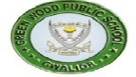 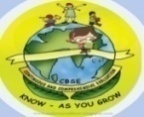 OUR MOTTO-DEVELOPMENT WITH DELIGHTPT-II Date Sheet Class-IX (2020-21)Note-Timings for all papers is 4:00PM-6:00PMDuration of the paper- 2Hrs.Number of questions-20 onlyNature of Test-MCQSubjectsDATEChaptersEnglishLanguage& Literature2nd January 2021Beehive-My Childhood , Packing , Reach for the top , The bond of love Poetry- A legend of the Northland , No men are foreign, On killing a tree , The Snake TryingMoments-The happy prince , The last leaf , A House is not a home , the BeggarGrammar- Determiners , Tenses ,  Modals & Reported SpeechHindi3nd January 2021स्पर्श  - तुम कब जाओगे अतिथि  , एक फूल की चाहसंचयन -  हामिद खांव्याकरण - शब्द और पद  , वाक्य रूपांतरण अर्थ के आधार पर Maths4th January 2021Ch-8 Quadrilateral  Ch-10 CirclesPhysics5th January 2021GravitationChemistry6th January 2021Atoms and MoleculesBiology 7th January 2021Ch-3 Why do we Fall IllSocialScience8th January 2021History-Nazism & The Rise of HitlerCivics-Electoral  PoliticsGeography- Climate ,Economics – Poverty as a ChallengeComputer9th January 2021Ch-7 MS ExcelCh-8 Network SecurityCh-9 Security Threats and Safety Measures